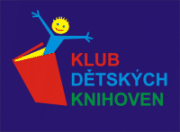 SKIP Liberecký kraj  POZVÁNKAna pracovní setkání uskuteční se v úterý 25. února 2014 od 9 hodin v prostorách Dětské knihovny KVK Liberec /čítárna/PROGRAM Informace z jednání MT KDK SKIP ČR ze dne 18.2.2014Plán činnosti na rok 2014Čtenář roku 2014 a další aktivity Projekt Křídla a kořeny naší rodiny Projekt Kde končí svět Ostatní Vzhledem k termínu jednání v Praze je pozvánka s tímto datem v předstihu a časové náročnosti. Přesto prosím o Vaši účast. Těším se na setkání  Eva Kordová                                    kontakt : evakordova@seznam.cz                                                                736712400